FOS- ZADANIA DO WYKONANIA NA 01.06.2020r- 05.06.2020r.Proszę wydrukować poniższe zadania do wykonania, a następnie przesłać zdjęcia wykonanych zadań na adres e- mail: ewcia580@gmail.com Zadanie 1. Nazwij przedstawione poniżej instrumenty muzyczne: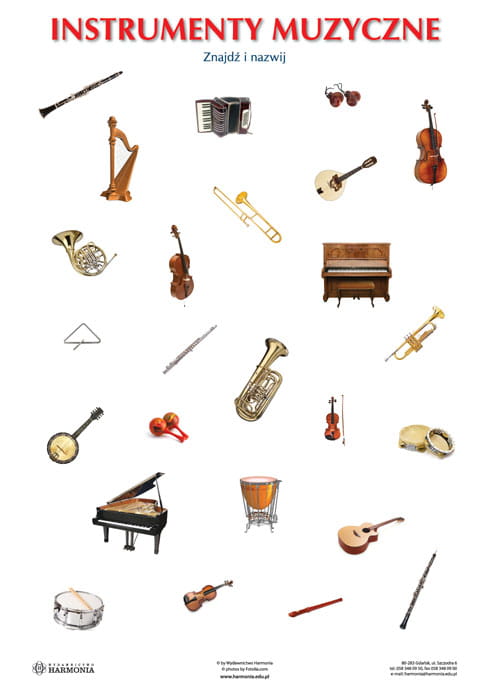 Zadanie 2. Zapoznaj się z podziałem instrumentów muzycznych: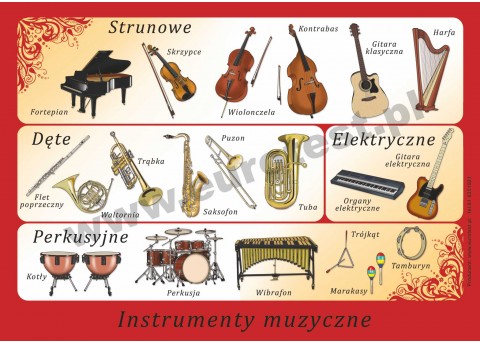 Zadanie 3. Napisz czy potrafisz grać na jakimś instrumencie, jeśli potrafisz to na jakim?Zadanie 4. Przeczytaj wiersz:Przyjście lata
Jan BrzechwaI cóż powiecie na to,
Że już się zbliża lato?Kret skrzywił się ponuro:
„Przyjedzie pewnie furą”.Jeż się najeżył srodze:
„Raczej na hulajnodze”.Wąż syknął: „Ja nie wierzę.
Przyjedzie na rowerze”.Kos gwizdnął: „Wiem coś o tym.
Przyleci samolotem”.„Skąd znowu - rzekła sroka -
Nie spuszczam z niego oka
I w zeszłym roku, w maju,
Widziałam je w tramwaju”.„Nieprawda! Lato zwykle
Przyjeżdża motocyklem!”„A ja wam to dowiodę,
Że właśnie samochodem”.„Nieprawda, bo w karecie!”
„W karecie? Cóż pan plecie?
Oświadczyć mogę krótko,
Przypłynie własną łódką”.A lato przyszło pieszo -
Już łąki nim się cieszą
I stoją całe w kwiatach
Na powitanie lata.Zadanie 5. Wymień po kolei zwierzęta występujące w wierszu Jana Brzechwy:Zadanie 6. Przepisz fragment wiersza, który opisuje PRAWDZIWE przyjście lata:Zadanie 7. Gdzie SROKA w zeszłym roku widziała Lato?Zadanie 8. Napisz gdzie chciałbyś spędzić lato i dlaczego?